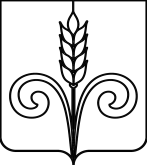 АДМИНИСТРАЦИЯ РОДНИКОВСКОГО СЕЛЬСКОГО ПОСЕЛЕНИЯ БЕЛОРЕЧЕНСКОГО РАЙОНА ПОСТАНОВЛЕНИЕот _____________                                                                          № _____поселок РодникиО порядке создания, хранения, использованияи восполнения резерва материальных ресурсовРодниковского сельского поселения Белореченского районадля ликвидации чрезвычайных ситуацийВ соответствии с Федеральным законом от 21 декабря 1994 г. № 68-ФЗ «О защите населения и территорий от чрезвычайных ситуаций природного и техногенного характера», в связи с отменой постановления Правительства Российской Федерации от 10 ноября 1996 г. № 1340 «О Порядке создания и использования резервов материальных ресурсов для ликвидации чрезвычайных ситуаций природного и техногенного характера», в целях поддержания в готовности резервов материальных ресурсов для ликвидации чрезвычайных ситуаций, руководствуясь статьей 31 Устава Родниковского сельского поселения Белореченского района,  п о с т а н о в л я ю:	1. Утвердить прилагаемый Порядок создания, хранения, использования и восполнения резерва материальных ресурсов для ликвидации чрезвычайных ситуаций (Приложение 1).	2. Утвердить прилагаемые номенклатуру и объемы резерва материальных ресурсов муниципального образования Белореченский район для ликвидации чрезвычайных ситуаций (Приложение 2).3. Признать утратившим силу постановление администрации Родниковского сельского поселения Белореченского района от 28 мая 2013 года № 137 «О создании резерва материальных ресурсов для ликвидации  чрезвычайных ситуаций природного и техногенного характера на территории Родниковского сельского поселения Белореченского района»4.Установить, что создание, хранение и восполнение резерва материальных ресурсов для ликвидации чрезвычайных ситуаций администрации Родниковского сельского поселения производить за счет средств бюджета сельского поселения.5. Рекомендовать руководителям предприятий, организаций и учреждений сельского поселения создать соответствующие резервы материальных ресурсов для ликвидации чрезвычайных ситуаций.	6. Общему отделу администрации Родниковского сельского поселения Белореченского района (Тихонова А.О.) обнародовать настоящее постановление в установленном порядке.	7. Контроль за выполнением настоящего постановления возложить на заместителя главы Родниковского сельского поселения Белореченского района Фесенко Ю.В.	8. Постановление вступает в силу со дня его официального обнародования.Глава Родниковского сельского поселенияБелореченского района                                                                            С.А.АрямовПриложение 1к постановлению администрацииРодниковского сельского поселения Белореченского районаот ___________  №  _____ПОРЯДОКсоздания, хранения, использования и восполнения резерва
материальных ресурсов для ликвидации чрезвычайных
ситуаций Родниковского сельского поселения Белореченский районНастоящий Порядок разработан в соответствии с Федеральным законом от 21 декабря 1994 г. № 68-ФЗ «О защите населения и территорий от чрезвычайных ситуаций природного и техногенного характера» и постановлением Правительства Российской Федерации от 10 ноября 1996 г. № 1340 «О Порядке создания и использования резервов материальных ресурсов для ликвидации чрезвычайных ситуаций природного и техногенного характера» и определяет основные принципы создания, хранения, использования и восполнения резерва материальных ресурсов для ликвидации чрезвычайных ситуаций (далее — резерв) на территории Родниковского сельского поселения Белореченского района.Резерв создается заблаговременно в целях экстренного привлечения необходимых средств для первоочередного жизнеобеспечения пострадавшего населения, развертывания и содержания временных пунктов размещения и питания пострадавших граждан, оказания им помощи, обеспечения аварийно-спасательных и аварийно-восстановительных работ в случае возникновения чрезвычайных ситуаций, а также при ликвидации угрозы и последствий чрезвычайных ситуаций.Использование Резерва, на иные цели, не связанные с ликвидацией чрезвычайных ситуаций, допускается в исключительных случаях, только на основании решений, принятых администрацией Родниковского сельского поселения Белореченского района.Резерв включает продовольствие, предметы первой необходимости, вещевое имущество, строительные материалы, медикаменты и медицинское имущество, нефтепродукты, другие материальные ресурсы.Номенклатура и объемы материальных ресурсов резерва утверждаются постановлением администрации района и устанавливаются исходя из прогнозируемых видов и масштабов чрезвычайных ситуаций, предполагаемого объема работ по их ликвидации, а также максимально возможного использования имеющихся сил и средств для ликвидации чрезвычайных ситуаций.Создание, хранение и восполнение резерва осуществляется за счет средств бюджета сельского поселения, а также за счет внебюджетных источников.Объем финансовых средств, необходимых для приобретения материальных ресурсов резерва, определяется с учетом возможного изменения рыночных цен на материальные ресурсы, а также расходов, связанных с формированием, размещением, хранением и восполнением резерва.Бюджетная заявка для создания резерва на планируемый год представляется в отдел закупок для муниципальных нужд администрации Родниковского сельского поселения Белореченского района до «30» сентября текущего года.Функции по созданию, размещению, хранению и восполнению резерва возлагаются на финансовый отдел и общий отдел администрации Родниковского сельского поселения Белореченского района.Органы, на которые возложены функции по созданию резерва:разрабатывают предложения по номенклатуре и объемам материальных ресурсов в резерве;представляют на очередной год бюджетные заявки для закупки материальных ресурсов в резерв;определяют размеры расходов по хранению и содержанию материальных ресурсов в резерве;определяют места хранения материальных ресурсов резерва, отвечающие требованиям по условиям хранения и обеспечивающие возможность доставки в зоны чрезвычайных ситуаций;в установленном порядке осуществляют отбор поставщиков материальных ресурсов в резерв;заключают в объеме выделенных ассигнований договоры (контракты) на поставку материальных ресурсов в резерв, а также на ответственное хранение и содержание резерва;организуют хранение, освежение, замену, обслуживание и выпуск материальных ресурсов, находящихся в резерве;организуют доставку материальных ресурсов резерва потребителям в районы чрезвычайных ситуаций;ведут учет и отчетность по операциям с материальными ресурсами резерва;обеспечивают поддержание резерва в постоянной готовности к использованию;осуществляют контроль за наличием, качественным состоянием, соблюдением условий хранения и выполнением мероприятий по содержанию материальных ресурсов, находящихся на хранении в резерве;подготавливают проекты правовых актов по вопросам закладки, хранения, учета, обслуживания, освежения, замены, реализации, списания и выдачи материальных ресурсов резерва.Общее руководство по созданию, хранению, использованию резерва возлагается на Комиссию по предупреждению и ликвидации чрезвычайных ситуаций и обеспечения пожарной безопасности администрации Родниковского сельского поселения Белореченского района.Материальные ресурсы, входящие в состав резерва, независимо от места их размещения, являются собственностью юридического лица, на чьи средства они созданы (приобретены).Приобретение материальных ресурсов в резерв осуществляется в соответствии с Федеральным законом от 5 апреля 2013 года № 44-ФЗ «О контрактной системе в сфере закупок товаров, работ, услуг для обеспечения государственных и муниципальных нужд».Вместо приобретения и хранения материальных ресурсов или части этих ресурсов допускается заключение договоров на экстренную их поставку (продажу) с организациями, имеющими эти ресурсы в постоянном наличии. Выбор поставщиков осуществляется в соответствии с Федеральным законом, указанным в п. 12 настоящего Порядка.Хранение материальных ресурсов резерва организуется как на объектах, специально предназначенных для их хранения и обслуживания, так и в соответствии с заключенными договорами на базах и складах промышленных, транспортных, сельскохозяйственных, снабженческо-сбытовых, торгово-посреднических и иных предприятий и организаций, независимо от формы собственности, и где гарантирована их безусловная сохранность и откуда возможна их оперативная доставка в зоны чрезвычайных ситуаций.Органы, на которые возложены функции по созданию резерва и заключившие договоры, предусмотренные пунктами 13 и 14 настоящего Порядка, осуществляют контроль за количеством, качеством и условиями хранения материальных ресурсов и устанавливают в договорах на их экстренную поставку (продажу) ответственность поставщика (продавца) за своевременность выдачи, количество и качество поставляемых материальных ресурсов.Возмещение затрат организациям, осуществляющим на договорной основе ответственное хранение резерва, производится за счет средств бюджета Родниковского сельского поселения Белореченского района .Выпуск материальных ресурсов из резерва осуществляется по решению главы Родниковского сельского поселения Белореченского района, или лица, его замещающего, и оформляется письменным распоряжением. Решения готовятся на основании обращений предприятий, учреждений и организаций и граждан.Использование резерва осуществляется на безвозмездной или возмездной основе.В случае возникновения на территории муниципального образования чрезвычайной ситуации техногенного характера расходы по выпуску материальных ресурсов из резерва возмещаются за счет средств и имущества хозяйствующего субъекта, виновного в возникновении чрезвычайной ситуации.Перевозка материальных ресурсов, входящих в состав резерва, в целях ликвидации чрезвычайных ситуаций осуществляется транспортными организациями на договорной основе с администрацией Родниковского сельского поселения Белореченского района .Предприятия, учреждения и организации, обратившиеся за помощью и получившие материальные ресурсы из резерва, организуют прием, хранение и целевое использование доставленных в зону чрезвычайной ситуации материальных ресурсов.Отчет о целевом использовании выделенных из резерва материальных ресурсов готовят предприятия, учреждения и организации, которым они выделялись. Документы, подтверждающие целевое использование материальных ресурсов, представляются в администрацию Родниковского сельского поселения Белореченского района , в десятидневный срок.Для ликвидации чрезвычайных ситуаций и обеспечения жизнедеятельности пострадавшего населения администрация Родниковского сельского поселения Белореченского района может использовать находящиеся на его территории объектовые резервы материальных ресурсов по согласованию с организациями, их создавшими.Восполнение материальных ресурсов резерва, израсходованных при ликвидации чрезвычайных ситуаций, осуществляется за счет средств, указанных в решении администрации Родниковского сельского поселения Белореченского района о выделении ресурсов из Резерва.По операциям с материальными ресурсами резерва организации несут ответственность в порядке, установленном законодательством Российской Федерации и договорами.Заместитель главыРодниковского сельского поселения Белореченского района                                                                         Ю.В.ФесенкоПриложение 2к постановлению администрацииРодниковского сельского поселения Белореченского районаот ___________ № _____НОМЕНКЛАТУРА И ОБЪЕМ резерва материальных ресурсов Родниковского сельского поселения Белореченского района для ликвидации чрезвычайных ситуаций природного и техногенного характераЗаместитель главыРодниковского сельского поселения Белореченского района                                                                         Ю.В.ФесенкоЛИСТ СОГЛАСОВАНИЯ проекта постановления Родниковского сельского поселенияБелореченского районаот__________2021 г №_____О порядке создания, хранения, использованияи восполнения резерва материальных ресурсовРодниковского сельского поселения Белореченского районадля ликвидации чрезвычайных ситуацийПроект подготовлен и внесен:Ведущий специалист общего отдела администрацииРодниковского сельского поселенияБелореченского района	        А.О.ТихоноваПроект согласован: Заместитель главы Родниковского сельского поселения Белореченского района					         Ю.В.ФесенкоНачальник общего отдела администрации Родниковского сельского поселения  Белореченского района						          И.Ю. Краснянская№п/пНаименование материальных средствНаименование материальных средствЕд.изм.НорманачеловекаНа 100 человекна трое сутокПрим.ПродовольствиеПродовольствиеПродовольствиеПродовольствиеПродовольствиеПродовольствиеПродовольствие1Хлеб и хлебобулочные изделияХлеб и хлебобулочные изделиякг0,471412Мука пшеничная 2 сортаМука пшеничная 2 сортакг0,351053Крупа и макаронные изделияКрупа и макаронные изделиякг0,05154Консервы мясныеКонсервы мясныекг0,25755Консервы рыбныеКонсервы рыбныекг0,03610,86Консервы молочныеКонсервы молочныекг0,0397Масло коровьеМасло коровьекг0,0398Масло растительноеМасло растительноекг0,0267,89ЖирыЖирыкг0,0278,110Молоко и молочные продуктыМолоко и молочные продуктыкг0,9829411Картофель, овощи, фруктыКартофель, овощи, фруктыкг0,555166,512СахарСахаркг0,09428,213СольСолькг0,02614ЧайЧайкг0,0030,915Мыло хозяйственноеМыло хозяйственноекг0,0051,516СпичкиСпичкикор.1100Детское питаниеДетское питаниеДетское питаниеДетское питаниеДетское питаниеДетское питаниеДетское питание1Сухие молочные смесиСухие молочные смесикг0,1257,52Консервы мясные для детского питанияКонсервы мясные для детского питаниякг0,163Пюре фруктовые и овощныеПюре фруктовые и овощныекг0,25154Соки фруктовые для детского питанияСоки фруктовые для детского питаниякг0,2515Товары первой необходимостиТовары первой необходимостиТовары первой необходимостиТовары первой необходимостиТовары первой необходимостиТовары первой необходимостиТовары первой необходимости1Миска глубокая металлическаяМиска глубокая металлическаяшт.11002ЛожкаЛожкашт.11003КружкаКружкашт.11004ВедроВедрошт.1 на 3 чел.305Чайник металлическийЧайник металлическийшт.1 на 10 чел.10Вещевое имуществоВещевое имуществоВещевое имуществоВещевое имуществоВещевое имуществоВещевое имуществоВещевое имущество1Палатки УСБ-56Палатки УСБ-56шт.1 на 20 ч.52РаскладушкиРаскладушкишт.11003МатрацыМатрацышт.11004ОдеялоОдеялошт.11005ПодушкиПодушкишт.11006ПростыниПростыништ.22007Наволочки Наволочки шт.11008ПолотенцеПолотенцешт.11009Рукавицы рабочиеРукавицы рабочиешт.110010Бельё нательное мужскоеБельё нательное мужскоек-т40% муж.4011Бельё нательное женскоеБельё нательное женскоек-т60% жен.6012Пальто, куртки мужскиеПальто, куртки мужскиешт.40% муж.4013Пальто, куртки женскиеПальто, куртки женскиешт.60% жен.6014Костюм мужскойКостюм мужскойшт.14015Костюм (платье) женскоеКостюм (платье) женскоешт.16016Сорочка мужскаяСорочка мужскаяшт.14017Носки мужскиеНоски мужскиепар.14018Чулки женскиеЧулки женскиепар.16019Головной убор мужскойГоловной убор мужскойшт.14020Платок головнойПлаток головнойшт.16021Обувь мужскаяОбувь мужскаяпар.14022Обувь мужскаяОбувь мужскаяпар.140Горюче-смазочные материалыГорюче-смазочные материалыГорюче-смазочные материалыГорюче-смазочные материалыГорюче-смазочные материалыГорюче-смазочные материалыГорюче-смазочные материалы1Автобензин Аи-92Автобензин Аи-92т12ДизтопливоДизтопливот13Масло моторное для карбюраторных двигателейМасло моторное для карбюраторных двигателейкг1004Масло моторное для дизельных двигателейМасло моторное для дизельных двигателейкг100Средства радиационной и химической защитыСредства радиационной и химической защитыСредства радиационной и химической защитыСредства радиационной и химической защитыСредства радиационной и химической защитыСредства радиационной и химической защитыСредства радиационной и химической защиты1Противогаз фильтрующий ГП-7ВМтПротивогаз фильтрующий ГП-7ВМтшт.202Дополнительный патрон ДПГ-3Дополнительный патрон ДПГ-3шт.403Респиратор Р-2Респиратор Р-2шт.504Легкий защ. костюм Л-1Легкий защ. костюм Л-1шт.5Медицинское имущество и лекарственные препаратыМедицинское имущество и лекарственные препаратыМедицинское имущество и лекарственные препаратыМедицинское имущество и лекарственные препаратыМедицинское имущество и лекарственные препаратыМедицинское имущество и лекарственные препаратыМедицинское имущество и лекарственные препараты11Адреналина гидрохлорид 0,1% р-р 1мл №5уп633Раствор аммиака 10% 40,0фл.344Амоксиклав, порошок для инъекций 1,2 №5уп.855Ампициллин, порошок дня инъекций 1,0фл.3066Анатоксин столбнячный адсорбированный, раствор для инъекций 1.0 №10уп.277Ардуан, лиофилизированный порошок для инъекций 0,004 №25уп.1488Атропина сульфат, раствор для инъекций 0,1% 1,0 №10уп.799Кожный антисептик для обработки рук и операционного ноля октенисепт 5л (или эквивал ент),растворфл.11010Баралгин, раствор для инъекций 5,0 №5уп.31111Бинт стерильный 7* 14шт.1001212Бинт эластич.сетчатыйшт.201313Трамал, раствор для инъекций2,0 № 5уп.41414Валидол, таблетки 0,06 №10уп.51515Валосердин, раствор 40,0фл.81616Вата гигроскопическая 250,0уп.21717Верапамил, раствор для инъекций 2,0 №10уп.11818Вода для инъекций, раствор 5.0 №10уп.81919Воздуховод одноразовыйшт.62020Воротник Шанцашт.42121Гексаметилентетрамин. раствор 40% 10,0 №10уп.12222Гепарин, раствор для инъекций 5000 ЕД/мд №5уп.22323Гидрокситтилкрахмал. раствор 10% 500,0фл.152424Глюкоза, раствор для инъекций 40% 10,0 №10уп.362525Губка гемостатическая коллагеноваяшт.102626Дексаметазон. раствор для инъекций 0.004 1,0 №5уп.82727Димедрол, раствор для инъекций 1% К0№10уп.32828Дитилин, раствор для инъекций 2% 5.0 №10уп.352929Дицинон, раствор для инъекций 0,25 2,0 №50уп.23030Доксициклина гидрохлорид, раствор для инъекций 0.1 % Ку!0уп.23131Дофамин, раствор для инъекций 4% 5,0 №10уп.13232Дроперидол, раствор для инъекций 0,25% 2,0 №5уп.73333Жгут кровоостанавливающийшт.23434Изокет спрей 15,0фл.53535Инсулин человеческий, раствор для инъекций 100 ЕД 10,0фл.33636Йод спиртовый, раствор 5% 100)фл.203737Йод спиртовый, раствор 5% 25,0фл.1603838Калий Йод. раствор 0,25 № 10уп.63939Калия хлорид, раствор для инъекций 4% 10,0 №10уп.84040Кальция хлорид, раствор для инъекций 10% 10,0 №10уп.84141Каптоприл. таблетки 0.025 №40уп.24242Кетамин. раствор для инъекций 5% 2.0 №5уп.144343Кетонал. раствор для инъекций 5% 2,0 №10уп.34444Кислород в баллонах вмест. 40лбаллон44545Кислота аскорбиновая . раствор для инъекций 5% 1.0 №10уп14646Коникотом одноразов.стерильныйшт.24747Кордарон, раствор для инъекций 0.153,0 №6уп.14848Лидокаин, раствор для инъекций 10% 38,0фл104949Лидокаина, раствор для инъекций 2% 2,0№10уп.45050Магния сульфат, раствор для и нъе кций 25% 10,0 № 10уп.15151Маска защитная 3-4 слойнаяшт.205252Морфина гидрохлорид. раствор для инъекций 1% 1.0 №5уп.105353Набор шин травматол.(6 штук разн.размеров)компл.25454Налоксон. раствор для инъекций 0,4мг 1.0 №10уп.15656Гемостабил, раствор 250.0фл.105757Натрия тиосульфат; раствор 30% 10,0 №10уп.25858Раствор для инъекций натрия хлорид 0,9% 10,0 №10уп.45959Новокаина 0,5% 200.0, раствор ддя инъекцийфл.206060Но-шпа. раствор для инъекций 2% 2.0 №25уп.16161Антисептик для местного и наружного применения фл.16262Очки защитные пластиковыешт.26363Перекись водорода, раствор3% 100,0фл.106464Перчатки смотровые одноразовые №7, 8, 9пар506565Перчатки стерильные кольчужные одноразов.пар26666Перчатки стерильные одноразовыепар156767Пиридоксина гидрохлорид. раствор для инъекций 5% 1,0 №10уп.16868Преднизолон, раствор для инъекций 0,03 1.0 №5уп.126969Прозерин. раствор для инъекций 0,005% 1,0 №10уп.47070Промедол, раствор для инъекций 2% 1.0 №5уп.127171Реланиум. раствор для инъекций 0.01 2.0 №5уп.47272Реонолиглюкин. раствор для инъекций 400,0фл.207373Сибазон. раствор для инъекций 0,5% 2,0 №10)уп27474Системы для переливания крови одноразовыешт.207575Системы для переливания растворов одноразовыешт.607676Антисептический раствор 70%100.0фл.1207777Дигоксин, раствор для инъекций0.025% 1.0 № 10уп.17878Супрастин. раствор для инъекций1.0 №5уп.47979Сыворотка противогангренозная поливалентная жидкая 10000МЕ (1 доза)компл.308080Тиамина гидрохлорид .раствор для инъекций L0 №10уп.18181Тиопентал натрия, раствор для инъекций 1.0фл.108282Уголь активированный, таблетки 0.25 №10уп.248383Унитиол,раствор для инъекций 5% 5,0 №10уп.28484Фартук одноразон.м еди ци некийшт208585Фенотропил 0Л №30уп.18686Фентанил, раствор для инъекций 0.005% 2.0 №5уп.108787Кетонал, таблетки 0,15 №20уп.28888Фурациллин, раствор для инъекций 0,02% 200.0фл.268989Фуросемид . раствор для инъекций 1% 2,0 №10уп.39090Церукал, раствор для инъекций 2.0 №10уп.29191Цианокобаламин, раствор для инъекций 0.05% 1.0 №10уп.19292Колпак медицинский на завязках одноразов.шт.109393Шприц однораз.стер. 1.0шт.909494Ширни однораз.стер. 10.0шт.1209595Шприц однораз.стер.2.0шт.1009696Шприц однораз. стер.20.0шт.2009797Шприц однораз.стер.5,0шт.1209898Эуфидлин, раствор для инъекций 2.4% 10,0 №10уп.19999ALLDRESS повязка впитывающая, клейкая, пленочная, проницаемая для испарений 10*10(или эквивалент)шт.2100100ALLDRESS повязка впитывающая,  клейкая, пленочная, проницаемая для испарений 15*20 (или эквивалент)шт.2101101MEFIEM повязка стерильная 10*25(или эквивалент)шт.4102102MEKILM повязка стерпльная 15*20(или эквивалент)шт.4103103MKFIX сашокл-материал 1()м* 10см (или эквивалент)шт.1104104МЕГ1Х самокл.матсриал 10м*20см (или эквивалент)шт.1105105MEPORE повязка самокл.9*30 нестерильная (или эквивалент)шт.6106106MESOET нетк.салфетки 10*10 нестерильные (или эквивалент)шт.5107107MESOFT нетк.салфетки 10*20 нестерильные (или эквивалент)шт.5108108MESOKT тампоны стер.малые (или эквивалент)шт.50109109MESORB стер.повязка 15*20 (или эквивалент)шт.4110110MEPORE повязка нестерильная 9* 10 (или эквивалент)шт.4111111Энап Р.таблетки 1,0 №5уп.2112112Натрия хлорид, раствор для инъекций 0,9%250.0фл.30